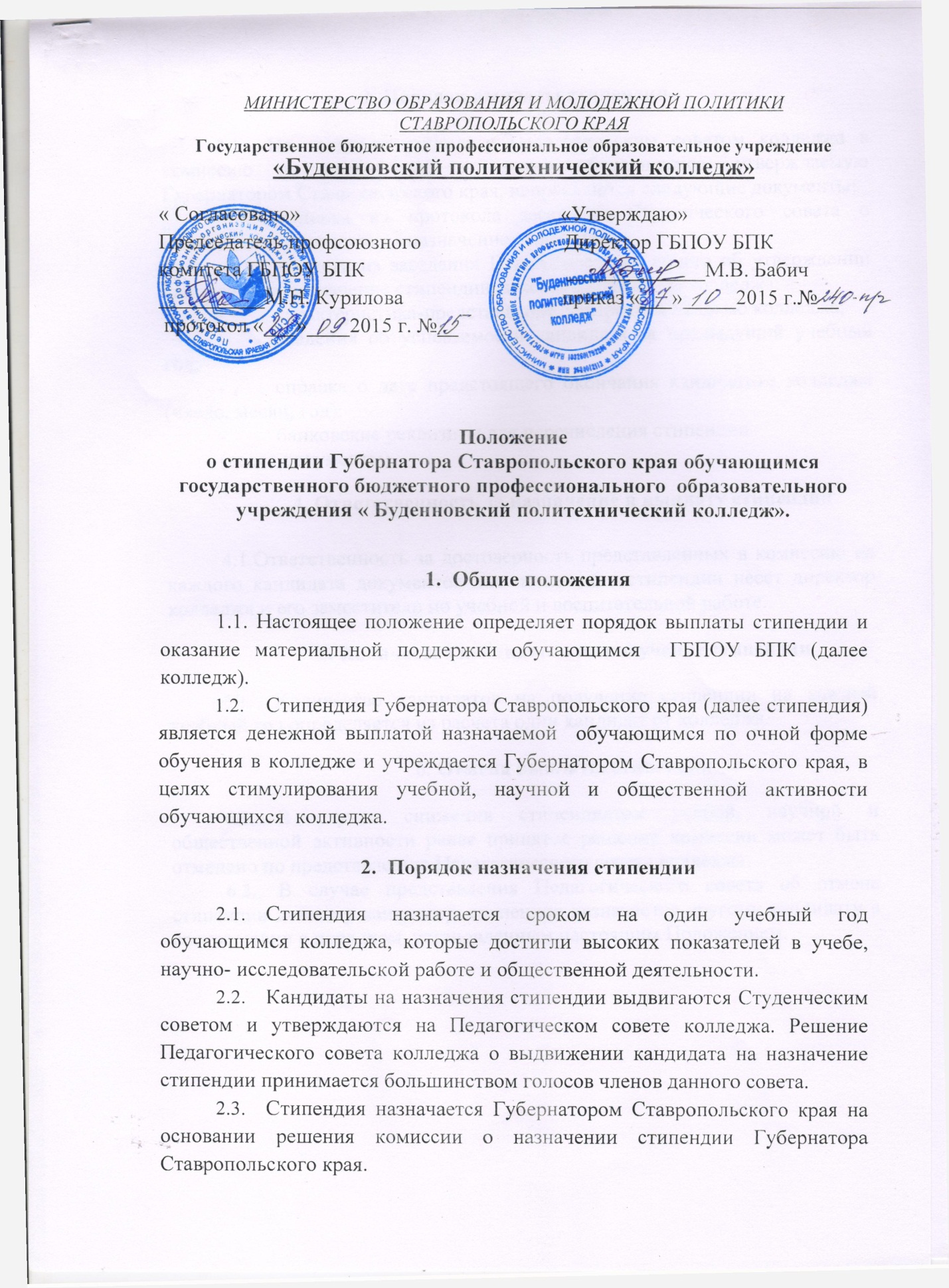 3. Порядок выплаты стипендииПо каждому кандидату Педагогическим советом колледжа в комиссию по назначению стипендии студентам, утверждаемую Губернатором Ставропольского края, направляются следующие документы: выписка из протокола заседания Студенческого совета о выдвижении кандидата на назначение стипендии; выписка из заседания Педагогического совета об утверждении кандидата на назначение стипендии, заверенная печатью колледжа; характеристика-представление, заверенная печатью колледжа; сведения об успеваемости кандидата за предыдущий учебный год; справка о дате предстоящего окончания кандидатом колледжа (число, месяц, год); банковские реквизиты для перечисления стипендии                      (далее документы).4. Ответственность за назначение и выплату стипендии4.1.Ответственность за достоверность представленных в комиссию на каждого кандидата документов для назначения стипендии несет директор колледжа и его заместители по учебной и воспитательной работе.5. Количество кандидатов на получение стипендииКоличество кандидатов на получение стипендии на каждый учебный год определяется из расчета один кандидат от колледжа.6. Отмена выплаты стипендииВ случае снижения стипендиатом учебой, научной и общественной активности ранее принятое решение комиссии может быть отменено по представлению Педагогического совета колледжа.В случае представления Педагогического совета об отмене стипендии данному кандидату, стипендия назначается другому кандидату в соответствии с порядком, установленным настоящим Положением.